w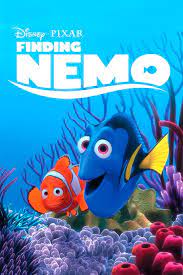 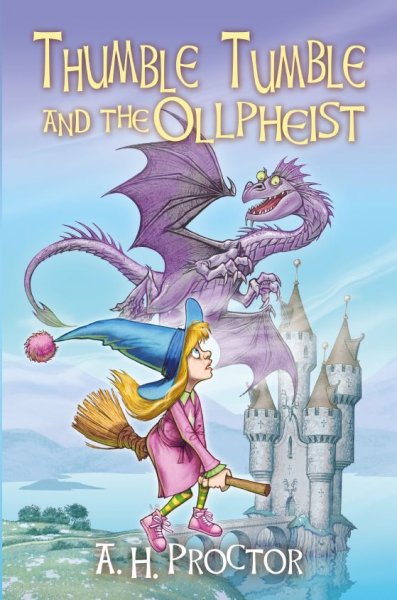 